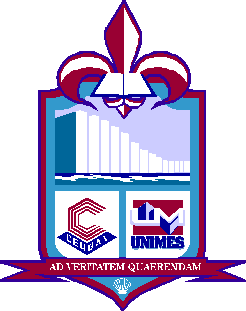 UNIVERSIDADE METROPOLITANA DE SANTOSNÚCLEO DE EDUCAÇÃO A DISTÂNCIAFACULDADE DE EDUCAÇÃO E CIÊNCIAS HUMANASCURSO DE LICENCIATURA EM EDUCAÇÃO ESPECIALTRABALHO DE CONCLUSÃO DE CURSOEQUIPE N.º 043ADENIRA MARIA ROSA LACERCACELIA MARIA FERREIRA DE SOUZA MAZZOLILIANE GONÇALVES SIMÃOROZANA ANDRADE DA SILVATAIS LÂNI FALCÃO GARCIAProfessora Orientadora: Marisa Catta pretaAMPLIANDO A APRENDIZAGEM: METODOLOGIAS ATIVAS E TECNOLOGIAS ASSISTIVASAPRESENTAÇÃOContextualização da situação-problemaDe acordo com a  Lei 13.146/16 – Lei Brasileira de Inclusão da Pessoa com Deficiência (Estatuto da Pessoa com Deficiência), a pessoa com deficiência tem assegurado o seu direito a condições de igualdade, para que seja capaz de exercer aos seus direitos e liberdades. Nesse contexto, têm-se as tecnologias assistivas e metodologias ativas como forma de permitir que o educando com necessidades educacionais especiais seja capaz de participar e se comprometer quanto ao seu processo de ensino e aprendizagem.As necessidades educativas especiais fazem com que seja necessária a promoção de auxílio, para que as finalidades educativas sejam alcançadas. A inclusão vai além da simples inserção do educando em uma escola regular, de acordo com o proposto pela legislação, ela alcança a organização do sistema escolar e do projeto político pedagógico de forma incluir todos os educandos de forma efetiva.Os conteúdos ofertados devem considerar a respeito de todos os educandos, com ou sem deficiência, adaptando as formas de avaliação, procedimentos e demais critérios de forma a atender as diferenças.Dessa forma, é possível questionar: como desenvolver metodologias ativas e tecnologias assistivas para ampliação das possibilidades de aprendizagem do educando com autismo?Análise do temaDe acordo com a Política Nacional de Educação Especial na Perspectiva da Educação Inclusiva destaca a respeito da educação inclusiva como um movimento que foi desencadeado com o objetivo de permitir que todos os educandos possam aprender sem qualquer tipo de discriminação.Contudo, é notório que o sistema de ensino enfrenta problemas para a efetivação da inclusão, uma vez que, ainda é necessária a superação de práticas discriminatórias que são disseminadas em nossa sociedade. Se faz necessário, portanto, a reflexão a cerca da construção de um sistema educacional inclusivo, onde são implementadas mudanças estruturais e culturais.Historicamente a educação esteve voltada para os grupos privilegiados, a exclusão, portanto, faz parte da própria história da educação. Contudo, ao longo dos anos tem-se vivenciado a democratização da escola, ela acontece a passos lentos, e ainda está envolta em paradigmas de segregação e integração, universalização do acesso mas exclusão de certos grupos sociais.A educação especial se organiza de forma a atender a demanda especializada, sendo que de acordo com a Resolução CNE/CEB nº 2/2001, no artigo 2º, determinam que: “Os sistemas de ensino devem matricular todos os estudantes, cabendo às escolas organizarem-se para o atendimento aos educandos com necessidades educacionais especiais, assegurando as condições necessárias para uma educação de qualidade para todos. (MEC/SEESP, 2001).”A Política Nacional de Educação Especial na Perspectiva da Educação Inclusiva busca garantir o acesso aos educandos com deficiência, fazendo com que os sistemas de ensino sejam orientados a respeito das necessidades educacionais especiais e quanto ao atendimento educacional especializado; continuidade da escolarização; acessibilidade; participação familiar e comunitária, entre outros.A educação especial, por um período, esteve organizada de maneira paralela a educação regular, todavia, conceitos e entendimentos foram se desenvolvendo, fazendo com que fosse possível compreender que as escolas regulares, com orientação inclusiva, apresentam maior eficácia no combate a exclusão e a discriminação do educando com deficiência.A Declaração de Salamanca (1994) foi um marco nesse sentido, ressaltando a respeito da importância da interação e da organização de sistemas de ensino inclusivos. Assim, o entendimento é que deve-se buscar meios para que seja possível o acesso inclusivo e a escola regular.“as escolas deveriam acomodar todas as crianças independentemente de suas condições físicas, intelectuais, sociais, emocionais, lingüísticas ou outras” (BRASIL, 2006, p.330).Sendo assim, entende-se que o sistema de ensino deve se organizar de forma a dar condições de aprendizagem a todos os educandos, incluindo os com deficiência, para tanto se faz necessária a valorização das diferenças, e também a garantia  de acessibilidade por meio da eliminação de barreiras tanto físicas quanto comunicacionais.A Convenção Nacional da Pessoa com deficiência (2008) aponta o seu propósito como o de “e promover, proteger e assegurar o desfrute pleno e eqüitativo de todos os direitos humanos e liberdades fundamentais por parte de todas as pessoas com deficiência e promover o respeito pela sua inerente dignidade.” (Art. 1°).Dessa forma, compreende-se que a pessoa com deficiência possui a garantia de gozo dos seus direitos humanos, assim como de sua liberdade. A igualdade se destaca como uma forma observar quanto ao tratamento dado a pessoa com deficiência, garantindo condições de igualdade em seu cotidiano e no exercício de seus direitos.A inclusão da pessoa com deficiência na sociedade requer que sejam realizados ajustes e correções, visando que sejam-lhe asseguradas condições e oportunidades. Dessa forma, é possível apontar para um desafio na sociedade quanto a  promoção do desenho universal, fazendo com que a sociedade seja projetada para a diversidade.A diversidade tem sido negada pela sociedade, de acordo com a Convenção Nacional da Pessoa com deficiência (2008), é fundamental que seja promovida uma visão além da deficiência com respeito, igualdade de condições e promoção de uma sociedade que aceite a diversidade.JUSTIFICATIVAO desenvolvimento deste projeto é justificado pela necessidade de observação e de promoção da inclusão na escola regular. Muitas instituições de ensino têm incluído os educandos apenas pela exigência legal, contudo, o aluno com deficiência acaba segregado mesmo dentro da escola regular.Dessa forma, é essencial a discussão a respeito das metodologias ativas e das tecnologias assistivas como forma de promover uma inclusão real, fazendo com o ambiente de aprendizagem seja adaptado as necessidades especiais.A comunidade escolar, portanto, é beneficiada por meio da promoção da análise critica e estudo de formas de promoção da inclusão, fazendo com que o processo de ensino e aprendizagem alcance a todos.OBJETIVOSObjetivos Específicos ( somente dois)- Promover o processo de inclusão do educando autista na escola regular.- Desenvolver metodologias ativas e tecnologias assistivas para ampliação das possibilidades de aprendizagem do educando com autismo.PÚBLICO ALVOEducandos dos anos iniciais do ensino fundamental (3° ano).5. METASElevar o quantitativo de metodologias e tecnologias assistivas aplicadas nos planos de aula em 90%, RECURSOS: 6.1 HUMANOS Comunidade escolar, pais, educandos, professores, equipe pedagógica.MATERIAISPapel A4, computadores, impressora, Caneta, internet, livros didáticos, cola, tesoura, DataShow. 7. FUNDAMENTAÇÃO TEÓRICAMazzota (1982, p.84) define portador de necessidades especiais como àquele que possui alterações físicas, intelectuais, emocionais ou sociais, precisando de atendimento as necessidades educacionais especiais para que possam   ter garantido o acesso a educação.  Dessa forma, é possível pensar a inclusão como um movimento que tem como objetivo fazer com que aqueles que um dia foram segregados e afastados da convivência em sociedade.Alguns grupos sociais, tais como deficientes físicos e mentais que foram, então, excluídos dos ambientes sociais públicos, porque se acreditava que eram muito diferentes dos outros, sendo considerados inferiores e incapazes de conviverem na sociedade. Formando grupos menos favorecidos na sociedade.Interessante afirma nos faz Vygotsky (1984) qualquer tipo de  problema físico ou mental, é caracterizado pela sociedade como um defeito. Por um lado o defeito é enfraquecedor, fazendo com que as atividades do cotidiano sejam mais difíceis, todavia, por outro lado Vygotsky (1984) compreende  que uma falha pode despertar o organismo para redobrar atividade, que compensará o defeito e superará a dificuldade. Esta é uma lei geral, igualmente aplicável a biologia e psicologia de um organismo: o caráter negativo de um defeito age como um estímulo para o aumento do desenvolvimento e da atividade. (Vygotsky, 1984, p. 233)Dessa maneira, pode-se afirmar que o fato de um educando ser portador de algum tipo de deficiência, isso não o impede de praticar atividades físicas, já que podem ser feitas adaptações, modificar regras, entre outras ações que promovem a participação deste aluno com necessidades especiais. (NOGUEIRA, 2013).Ao longo dos anos a educação inclusiva, foi se tornando imprescindível, e sendo assim, foi necessário ao currículo se adaptar a nova realidade. No Brasil e no mundo, muitos foram os movimentos para que a inclusão se tornasse realidade. Afim de garantir os direitos dos portadores de necessidades especiais, para que eles pudessem ter direito de estar entre as outras crianças, se fez necessário a criação de políticas públicas e de leis como artigos da Constituição Federal art.206 inciso I, do ECA lei 8.069/90 artigo 55, da LDB lei 9394/96 artigos 50,59 e 60, Diretrizes Curriculares Nacionais da Educação Básica, entre outros documentos que protegem e garantem a educação inclusiva no Brasil. As instituições, se veem obrigadas a adaptar suas práticas e orientar os seus profissionais para que a inclusão de fato aconteça. Princípio fundamental da escola inclusiva é o de que todas as crianças devem aprender juntas, sempre que possível, independentemente de quaisquer dificuldades ou diferenças que elas possam ter. Escolas inclusivas devem reconhecer e responder às necessidades diversas de seus alunos, acomodando ambos os estilos e ritmos de aprendizagem e assegurando uma educação de qualidade à todos através de um currículo apropriado, arranjos organizacionais, estratégias de ensino, uso de recurso e parceria com as comunidades (UNESCO, 1994, p.5)O grande desafio, é fazer com que essa inclusão não se torne somente o ato de aceitar essa criança e fazer com que ela se adapte à instituição.  A principal ideia, é que para que essa criança seja inclusa, a instituição se adapte à sua realidade. O convívio com o diferente, é para todos uma troca positiva, pois nos leva a respeitar a limitação do próximo.Foram grandes as mudanças no sistema Educacional Brasileiro nos últimos anos. Para alcançar essas mudanças, os profissionais da educação vêm buscando se atualizar para atender as necessidades e exigências nacionais. O Plano Nacional de Educação-Educação especial (2014, p.4), orienta “Não há como ter uma escola regular eficaz quanto ao desenvolvimento e aprendizagem dos educandos especiais sem que seus professores, demais técnicos, pessoal administrativo e auxiliar sejam preparados para atendê-los adequadamente”. Aos professores, fica o desafio de estar buscando uma formação continuada, procurando incluir de fato essas crianças em sua prática e em seu planejamento.	A Lei de Diretrizes e Base da Educação Nacional de 1996, em seu artigo 59, garante:Os sistemas de ensino assegurarão aos educandos com necessidades especiais: I – currículos, métodos, técnicas, recursos educativos e organização específicos, para atender às suas necessidades; II – terminalidade específica para aqueles que não puderem atingir o nível exigido para a conclusão do ensino fundamental, em virtude de suas deficiências, e aceleração para concluir em menor tempo o programa escolar para os superdotados; III – professores com especialização adequada em nível médio ou superior, para atendimento especializado, bem como professores do ensino regular capacitados para a integração desses educandos nas classes comuns;(BRASIL, 1996)	As instituições de ensino superior já oferecem cursos de graduação no curso de Educação Especial, e para complementação aos profissionais que já atuam na área da educação é possível se especializar nos cursos de pós-graduação.  A formação continuada é a garantia de um profissional melhor preparado para as dificuldades que se apresentaram no dia-dia da pratica pedagógica de turmas com crianças com necessidades especiais.	De acordo com Mittler (2003, p. 35),[...] a inclusão implica que todos os professores têm o direito de esperar e de receber preparação apropriada na formação inicial em educação e desenvolvimento profissional contínuo durante sua vida profissional (MITTLER, 2003, p. 35).    A educação inclusiva no modelo atual é um desafio aos professores, pois obriga-os a repensar sua maneira de ensinar, sua cultura, sua política e suas estratégias pedagógicas, adotando uma postura receptiva diante da singularidade que irá encontrar, a fim de detectar potencialidades e expor habilidades de acordo com a demanda de cada aluno.ETAPAS DE REALIZAÇÃO COM SITUAÇÕES DE APRENDIZAGEMEtapa 1 – Considerando o contexto da pandemia do COVID-19 e a necessidade de manter o distanciamento social, as aulas tem sido ofertadas de maneira online. Por meio da plataforma Microsoft Teams, assim como pelo grupo de WhatsApp da turma do 3³ ano. A Etapa 1 consistira no envio do vídeo: TEA- Autismo explicado para crianças- Fafá conta <https://www.youtube.com/watch?v=OaI-ii4HsdI>, A professora enviará via mensagem no grupo do WhatsAap o vídeo pedindo para que as crianças assistam. Em seguida será disponibilizadas para realização online de duas atividades. A primeira delas será um texto e um desenho representando o que foi aprendido no vídeo, que deverá ser enviado para a professora por foto. A segunda atividade é um vídeo em que o aluno explicará o que é o autismo, Os vídeo serão enviados para o grupo da turma.Etapa 2 -  A segunda etapa de atividades ainda terá como foco explicar o autismo para as crianças, usando o lúdico. Nessa etapa serão utilizados os vídeos de Mauricio de Souza, com a turma da Mônica onde o personagem André auxilia no entendimento do autismo e de seus principais sintomas. <https://www.youtube.com/watch?list=PLiWDtUL5RzUmAX9sJLE11wb_aieH-A0FM&v=KZfkphIBHj8>. São seis episódios,  que os alunos assistiram com a professora via chamada de vídeo no Microsoft Teams. Após ver os vídeos, a professora e os alunos realizaram uma roda de conversa online, a professora deve estimular o debate abordando sobre as seguintes questões: quais as diferenças que o autista possui? Devemos respeitar as diferenças?. Os alunos serão convidados a criar um desenho e uma frase sobre o que aprenderam sobre o autismo com os vídeos dos personagens de Mauricio de Souza.Etapa 3 –  Nessa etapa do projeto os alunos já estarão familiarizados com os conceitos e características do autismo.  A professora deve explicar por vídeo o que são metodologias assistivas para o aluno autista, e como são usadas.Cada aluno vai ser convidado a pesquisar, a partir das dificuldades que aluno autista possui, uma metodologia para ajudar no seu cotidiano. A pesquisa deve ser feita individualmente, em casa, por cada aluno, que deve desenhar ou imprimir uma metodologia assitiva que ajude o aluno com autismo.Na aula via Microsoft Teams, cada aluno deve descrever a metodologia encontrada e em que ela ajuda na acessibilidade do aluno. A professora deve oferecer ajuda aos pais e alunos que tiverem dificuldade com essa atividade, via chamada de vídeo privada.Etapa 4 – Nesse momento, a professora enviará para os alunos alguns gibis, da Turma da Monica, que tenham o personagem André, que tem autismo. Os alunos irão ler os gibis e irão construir textos e desenhos com o aprendido a respeito do autismo até o momento. As histórias e desenhos farão parte da maleta viajante criada pela professora na próxima etapa.Etapa 5- Final  Será realizada a atividade da maleta viajante com os alunos. A professora irá criar uma maleta viajante, a qual estará composta pelas historias elaboradas pelos alunos, que será enviada para todos os alunos. “viajando” de casa em casa, a professora será responsável pela entrega das maletas, semanalmente, para cada aluno, em casa, respeitando as normas de higiene e distanciamento para prevenção do COVID-19, finalizando o projeto.CRONOGRAMA DE EXECUÇÃO DO PROJETO DIDÁTICOAVALIAÇÃO DO PROJETO DIDÁTICOTendo em vista a necessidade de avaliar os educandos, a metodologia da atividade está relacionada com a prática de atividade desenvolvidas nas aulas remotas, considerando o contexto da pandemia do COVID-19, assim como também a existência de educandos com autismo na turma, dessa forma, a avaliação acontecerá de forma sistemática, averiguando a respeito dos avanços em cada uma das etapas.O projeto didático será avaliado de acordo com a função diagnóstica da avaliação, averiguando os níveis e conhecimento dos educandos, assim como também as suas necessidades de aprendizagem.A avaliação formativa também estará presente, portanto, será realizada uma avaliação contínua ao  longo das etapas do projeto, a educadora realizará os registros de participação de cada uma das etapas das atividades, assim como os resultados das avaliações e atividades avaliativas.REFERÊNCIASBRASIL. Lei Federal nº 9394/96. Lei de Diretrizes e Base da Educação. De 20 de Dezembro de 1996. Disponível em:<http://www.planalto.gov.br/ccivil_03/Leis/L9394.htm> . Acesso em: 20 Abr.2021.BRASIL. Lei Federal 13.005 de 25 de junho de 2014. Plano Nacional de Educação. Disponível em: http://www.planalto.gov.br/CCIVIL_03/_Ato2011-2014/2014/Lei/L13005.htm>Acesso em: 20 Abr.2021.IAMAMOTO, Marilda Villela. O Serviço Social na Contemporaneidade: trabalho e
formação profissional. 9ª ed. São Paulo: Cortez, 2005.MANTOAN, Maria Teresa Eglér. PRIETO, Rosângela Gavioli. Inclusão Escolar: pontos e contrapontos. São Paulo: Summus, 2006. MARTINS, Eliana Bolorino Canteiro. O Serviço Social na área da Educação. In: Revista Serviço Social & Realidade. V 8 Nº 1. UNESP, Franca: São Paulo, 1999.MAZZOTTA, M.J.S. Educação Escolar: Comum ou Especial. São Paulo: Pioneira, 1982.UNESCO. Declaração da Salamanca.  Disponível em <http://portal.mec.gov.br/seesp/arquivos/pdf/salamanca.pdf>. Acesso em: 20 20 Abr.2021.MITTLER, P. Educação Inclusiva: Contextos Sociais. São Paulo: Artmed, 2003.NOGUEIRA, Dilma. A importância da Educação Física para os portadores de deficiência física. Pedagogia ao pé da letra, abr. 2013. Disponível em: <http://pedagogiaaopedaletra.com/a-importancia-da-educacao-fisica-para-os-portadores-de-deficiencia-fisica/>. Acesso em: 20 Abr.2021.SASSAKI, R. K. Inclusão: construindo uma sociedade para todos. Rio de Janeiro, WVA, 1997.VYGOTSKY, L.S. A formação social da mente. São Paulo: Martins Fontes, 1984.